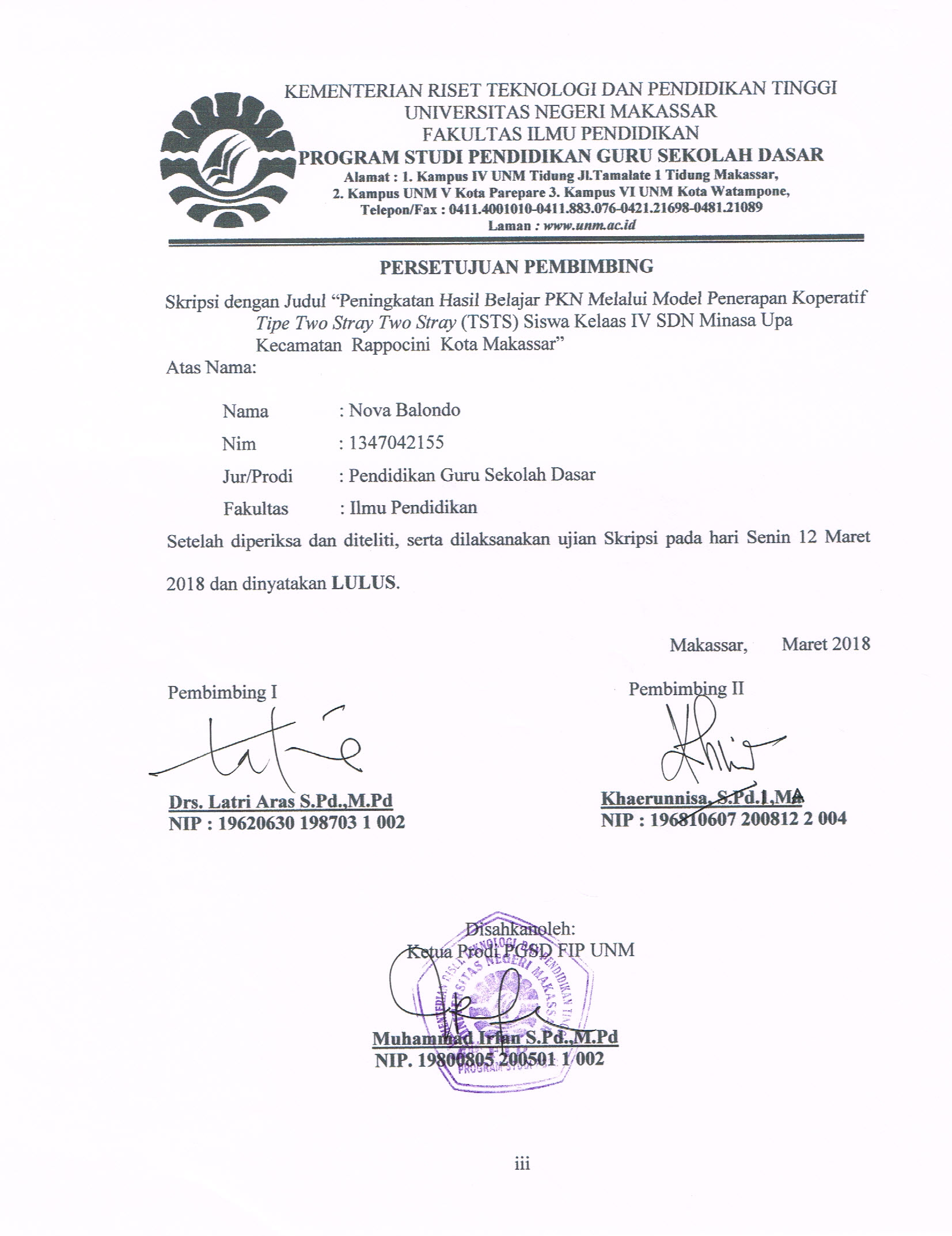 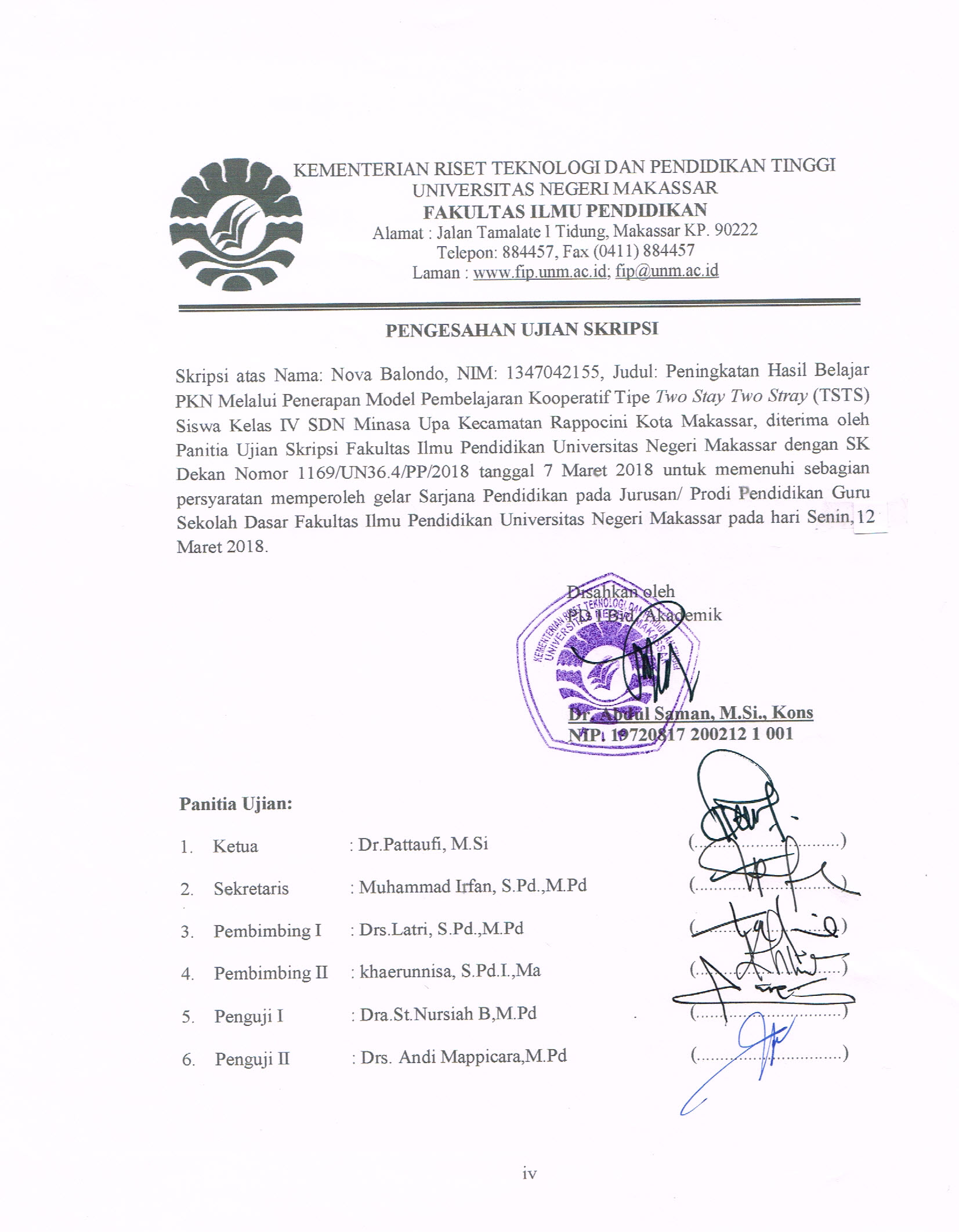                   PERNYATAAN KEASLIAN SKRIPSISaya yang bertandatangan di bawah ini :Nama	:  Nova BalondoNim	:  1347042155Prodi/UPP	:  Pendidikan Guru Sekolah Dasar/PGSD MakassarJudulSkripsi 	: Peningkatan Hasil Belajar PKN Melalui Penerapan Model Pembelajaran Kooperatif Tipe Two Stay Two Stray (TSTS) Siswa Kelas IV SDN Minasa Upa Kecamatan Rappocini Kota Makassar.Menyatakan dengan sebenarnya bahwa skripsi yang saya tulis ini benar merupakan Karya sendiri dan bukan merupakan pengambilalihan tulisan atau pikiran orang lain yang saya akui sebagai hasil tulisan atau pikiran sendiri.Apabila dikemudian hari terbukti atau dapat dibuktikan bahwa skripsi ini hasil Jiblakan, maka saya bersedia menerima sanksi atas perbuatan tersebut sesuai dengan ketentuan yang berlaku.	                                                Makassar,     Maret 2018                                                                                          Yang Membuat Pernyataan,						   		NOVA BALONDONIM. 1347042155MOTOUntuk mendapatkan kesuksesan, keberanianmu harus lebih besar Daripada ketakutanmu (Nova Balondo, 2018)Dengan segenap ketulusan hati, kuperuntukkan karya ini kepada:Ayahanda Yohanis Boro dan Ibunda Nurhayati yang tak pernah berhenti mendukung, mendidik, memberi perhatian, membiayai dan mendoakan demi keberhasilan studiku, tanpa mereka berdua saya bukanlah siapa-siapa.Dan orang-orang terdekat bagi saya senantiasa memberi dukungan, semangat dan mendoakanku, sekali lagi terima kasih atas semuannya.ABSTRAKNOVA BALONDO. 2018. Peningkatan Hasil Belajara PKN Melalui Penerapan Model Pembelajaran Kooperatif Tipe Two Stay Two Stray  (TSTS) Siswa Kelas IV SDN Minasa Upa Kecamatan Rappocini Kota Makassar. Skripsi. Dibimbing oleh Drs. Latri Aras, S.Pd.,M.Pd. dan Khaerunnisa S.Pd.I,MA. Program Studi Pendikan Guru Sekolah Dasar (PGSD) Fakultas Ilmu Pendidikan Universitas Negeri Makassar.Masalah penelitian ini adalah rendahnya hasil belajar siswa pada mata pelajaran PKN di kelas IV SDN Minasa Upa Kecamatan Rappocini Kota Makassar. Rumusan masalah peneitian ini adalah Bagaimanakah penerapan model pembelajaran koopertif tipe Two Stya Two Stray (TSTS) dalam meningkatkan hasil belajar Pkn siswa kelas IV SDN Minasa Upa Kecamatan Rappocini Kota Makassar. Berdasarkan permasalah diatas, maka tujuan dari penelitian ini adalah Untuk mendeskripsikan hasil belajar PKN siswa pada model pembelajaranan kooperatif tipe Two Stay Two Stray (TSTS) di kelas IV SDN Minasa Upa.Pendekatan yang digunakan adalah pendekatan kualitatif. Jenis penelitian yang digunakan adalah jenis penelitian tindakan kelas. Penelitian tindakan kelas ini terdiri dari dua siklus. Fokus penelitian ini difokuskan pada dua aspek yaitu (1) Penerapan model pembelajaran kooperatif tipe Two Stay Two Stray (TSTS) (2) Hasil belajar siswa pada mata pelajaran PKN. Teknik pengumpulan data diperoleh melalui observasi, tes, dan dokumentasi. Data yang terkumpul kemudian diolah melalui pendekatan kualitatif dan kuantitatif. Aktivitas mengajar guru dan belajar siswa mengalami peningkatan dari siklus I ke siklus II. Aktivitas mengajar guru pada siklus I termasuk kategori cukup, meningkat pada siklus II menjadi kategori baik. Hasil belajar siswa pada siklus I termasuk kategori cukup meningkat pada siklus II menjadi kategori baik pada siklus II. Kesimpulan dalam penelitian ini adalah bahwa penerapan model pembelajaran kooperatif Tipe Two Stay Two Stray (TSTS) dapat meningkatkan hasil belajar siswa pada mata pelajaran PKN kelas IV di SDN Minasa Upa Kecamatan Rappocini Kota Makassar.PRAKATAPuji dan syukur kita panjatkan kehadirat Allah SWT, yang telah memberikan sebagai nikmat dan kemudahan sehingga skripsi dengan judul ” Peningkatan Hasil Belajar PKN Melalui Penerapan Model Kooperatif Tipe Two Stay Two Stray (TSTS) Siswa Kelas IV SDN Minasa Upa Kecamatan Rappocini Kota Makassar” telah diselesaikan dengan baik.Penulis menyadari dari awal hingga akhir penyusunan skripsi ini tidak luput dari berbagai macam hambatan dan tantangan. Namun semua dapat terlewati dengan baik atas bimbingan dan bantuan dari berbagai pihak. Oleh karena itu, penulis menyampaikan ucapan terima kasih kepada Drs Latri Aras S.Pd.,M.Pd selaku pembimbing I dan Khaerunnisa S,Pd.,I.MA selaku pembimbing II, yang dengan sabar dan telah meluangkan waktu, tenaga dan pikiran dalam memberikan bimbingan dan kesempatan yang sangat berharga bagi penulis dalam menyusun skripsi.Pada kesempatan ini, penghargaan dan terima kasih secara khusus penulis sampaikan kepada.Prof. Dr. H. Husain Syam, M.TP. selaku Rektor Universitas Negeri Makassar yang telah memberikan izin kepada peneliti untuk mengikuti pendidikan Program Studi PGSD-S1..Dr. Abdullah Sinring, M.Pd Dekan Fakultas Ilmu Pendidikan Universitas Negeri Makassar yang telah menyetujui serta mendukung pelaksanaan penyelesaian skripsi ini mulai dari penyusunan hingga penyusunan akhir.Dr. Abdul Saman, M.Si. Kons. selaku Pembantu Dekan I, Drs. Muslimin, M.Ed. selaku Pembantu Dekan II, Dr. Pattaufi, M.Si selaku Pembantu Dekan III, dan  Dr. Parwoto, M.Pd. selaku Pembantu Dekan IV yang telah memberikan layanan akademik, administrasi, kemahasiswaan dan bekerjasama selama proses pendidikan dan penyelesaian studi.Muhammad Irfan, S.Pd.,M.Pd dan Sayidiman, S,Pd.,M.Pd selaku Ketua dan sekretaris Program Studi Pendidikan Guru Sekolah Dasar Fakultas Ilmu Pendidikan Universitas Negeri Makassar yang telah mengesahkan usulan penelitian.Dra. Hj. Rosdiah Salam, M.Pd selaku ketua UPP PGSD Makassar FIP UNM yang telah memberikan kesempatan kepada penulis untuk memaparkan gagasan dalam bentuk skripsi.Bapak dan Ibu dosen Universitas Negeri Makassar khususnya Prodi PGSD FIP UNM yang telah memberikan ilmu pengetahuan sebagai bekal dalam meneliti sehingga peneliti dapat melaksanakan penelitian  dan menyelesaikan studi dengan baik.Pegawai dan Tata Usaha Fakultas Ilmu Pendidikan yang telah memberikan layanan administrasi dan kemahasiswaan selama proses perkuliahanKeluarga besar SDN Minasa Upa Kecamatan Rappocini Kota Makassar yang telah memberikan tempat meneliti serta segala keramahannya.Drs. Agus Darwin selaku kepala sekolah SDN Minasa Upa Kecamatan Rappocini Kota Makassar dan Marwah Hasbi Selaku guru kelas IV yang telah memberikan saran kepada penulis saat melakukan penelitian.Teristimewa dan saya banggakan ucapan terima kasih kepada Kedua Orang Tuaku yang tercinta, Ibunda Nurhayarti Rante dan Ayahanda Yohanis Boro yang senantiasa mendampingiku dengan penuh cinta dan kasih sayang serta pengorbanan dan do’a yang selalu beliau berikan.Keluarga besarku tanpa terkecuali yang telah memberikan dukungan, perhatian, do’a dan kasih sayang kepada penulis.Sahabat-sahabatku yang tercinta Nani, Narty, Ancha dan teman-teman Kelas M2.8 yang selalu memberikan dukungan dan bantuan dalam penyelesaian penulisan skripsi ini.	Akhirnya tiada apa yang dapat penulis berikan kecuali do’a semoga Allah SWT memberikan pahala yang setimpal atas segala bantuan dan bimbingan yang diberikan kepada penulis. Amin.Makassar,   Januari 2018											Penulis,DAFTAR ISIHALAMAN JUDUL								        iiHALAMAN PERSETUJUAN PEMBIMBING				        iii	PENGESAHAN UJIAN SKRIPSI                                                                         ivKEASLIAN SKRIPSI                                                                                            vMOTO 									        viABSTRAK									        viiPRAKATA									        viiiDAFTAR ISI									        xiDAFTAR TABEL								        xiiiDAFTAR GAMBAR								        xivDAFTAR LAMPIRAN							        xvBAB I   PENDAHULUANLatar Belakang							        1Rumusan Masalah						        7Tujuan Penelitian							        7Manfaat Penelitian						        8BAB II  KAJIAN PUSTAKA, KERANGKA PIKIR, DAN HIPOTESIS TINDAKANKajian Pustaka							        10Kerangka Pikir							        21Hipotesis Tindakan						        24BAB III METODE PENELITIANPendekatan dan Jenis Penelitian					        25Fokus Penelitian							        25Setting dan Subjek Penelitian					        26Rancangan Penelitian						        27Tehnik Pengumpulan Data					        32Tehnik Analisis Data						        33Indikator Keberhasilan						        34BAB IV HASIL PENELITIAN DAN PEMBAHASANHasil Penelitian							        36Pembahasan Hasil Penelitian					        60BAB V KESIMPULAN DAN SARANKesimpulan							        64Saran								        64DAFTAR PUSTAKA							        	        66LAMPIRAN									        68RIWAYAT HIDUP								        153DAFTAR TABELNo.					Judul					Halaman	Indikator Keberhasilan Proses					      34	Indikator Keberhasilan (Hasil Belajar)				      35DAFTAR GAMBAR/BAGANNo.		Judul								Halaman		Skema Kerangka Pikir					      233.1 		Desain Penelitian				                              27DAFTAR LAMPIRANNo.					Judul					Halaman 	Rencana Pelaksanaan Pembelajaran Siklus I Pertemuan I		      69 	Rencana Pelaksanaan Pembelajaran Siklus I Pertemuan II		      72 	Lembar Kerja Siswa Siklus I Pertemuan I				      75      Lembar Kerja Siswa I Pertemuan II                                                         77 	Evaluasi  Siklus I Pertemuan I					      80      Kunci Jawaban Evaluasi Siklus I Pertemuan I			      81      Pedoman Penskoran  Siklus I Pertemuan I				      83      Evaluasi  Siklus I Pertemuan II					      84      Kunci Jawaban Evaluasi Siklus I Pertemuan II			      85      Pedoman Penskoran  Siklus I Pertemuan II				      86      Tes Akhir Siklus I							      87      Kunci Jawaban Tes Akhir Siklus I					      89      Pedoman Penskoran Tes Hasil  Siklus I				      90      Lembar Observasi Guru Siklus I Pertemuan I			      92      Lembar Observasi Guru Siklus I Pertemuan II			      96      Lembar Observasi Siswa Siklus I Pertemuan I			      100      Lembar Observasi Siswa Siklus I Pertemuan II			      103      Nilai Tes Akhir Siklus I						      106      Data Deskripsi Nilai Tes Akhir Siklus I				      108      Data Deskripsi Ketuntasan  Hasil Belajar Siklus I			      109      Rencana Pelaksanaan Pembelajaran Siklus II Pertemuan I		      110 	Rencana Pelaksanaan Pembelajaran Siklus II Pertemuan II		      113  	Lembar Kerja Siswa Siklus II Pertemuan I 				      116      Lembar Kerja Siswa Siklus II Pertemuan II				      117 	Evaluasi  Siklus II Pertemuan I                                                                120      Kunci Jawaban Evaluasi Siklus I Pertemuan I			      121      Pedoman Penskoran  Siklus II Pertemuan I				      122      Evaluasi  Siklus II Pertemuan II					      123      Kunci Jawaban Evaluasi Siklus II Pertemuan II			      124      Pedoman Penskoran  Siklus II Pertemuan II				      125      Tes Akhir Siklus II							      126      Kunci Jawaban Tes Akhir Siklus II					      128      Pedoman Penskoran Tes Hasil  Siklus II				      129      Lembar Observasi Guru Siklus II Pertemuan I			      130      Lembar Observasi Guru Siklus II Pertemuan II			      133      Lembar Observasi Siswa Siklus II Pertemuan I			      136      Lembar Observasi Siswa Siklus II Pertemuan II			      138      Nilai Tes Akhir Siklus II						      140      Data Deskripsi Nilai Tes Akhir Siklus II				      142      Data Deskripsi Ketuntasan  Hasil Belajar Siklus II			      143      Data Perbandingan Nilai Tes Akhir Siklus I Dan Siklus II		      144      Dokumentasi								      146                                                                     Persuratan								      152